Come and See Curriculum Map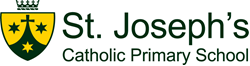 Overview of the RE Curriculum 2023-2024Advent Domestic Church 5th Sep – 29th Sep: 8 LESSONSEarly Years - Myself - God knows and loves each oneYear 1 - Families - God’s love and care for every familyYear 2 - Beginnings - God is present in every beginningYear 3 - Homes - God’s vision for every familyYear 4 - People - The family of God in ScriptureYear 5 - Ourselves - Created in the image and likeness of GodYear 6 - Loving - God who never stops loving Judaism 2nd Oct – 20th Oct: 5 LESSONSTo include World Faith activityEarly Years - HanukkahYear 1 - Abraham and MosesYear 2 - ShabbatYear 3 - SynagogueYear 4 - TorahYear 5 - PassoverYear 6 - Rosh Hashanah, Yom KippurBaptism/Confirmation  6th Nov – 1st Nov: 8 LESSONS Early Years - welcome - Baptism: a welcome to God’s familyYear 1 - belonging - Baptism: an invitation to belong to God’s familyYear 2 - signs and symbols - Signs and symbols in BaptismYear 3 - promises - Promises made at BaptismYear 4 - called - Confirmation: a call to witnessYear 5 - LIFE CHOICES - Marriage, commitment and serviceYear 6 - vocation and commitment - The vocation of priesthood and religious lifeBaptism/Confirmation  6th Nov – 1st Nov: 8 LESSONS Early Years - welcome - Baptism: a welcome to God’s familyYear 1 - belonging - Baptism: an invitation to belong to God’s familyYear 2 - signs and symbols - Signs and symbols in BaptismYear 3 - promises - Promises made at BaptismYear 4 - called - Confirmation: a call to witnessYear 5 - LIFE CHOICES - Marriage, commitment and serviceYear 6 - vocation and commitment - The vocation of priesthood and religious lifeAdvent/Christmas 4th – 20th Dec: 6 LESSONS + wider c. homeworkAdvent begins on 3rd December Early Years - birthday - Looking forward to Jesus’ birthdayYear 1 - waiting - Advent: a time to look forward to ChristmasYear 2 - preparations - Advent: preparing to celebrate ChristmasYear 3 - visitors - waiting for the coming of JesusYear 4 - gift - God’s gift of love and friendship in JesusYear 5 - hope - Advent: waiting in the joyful hope for Jesus, the promised oneYear 6 - expectations - Jesus born to show God to the worldLentLocal Church 3rd Jan – 2nd Feb: 8 LESSONS Early Years - CELEbrating - People celebrate in ChurchYear 1 - special people - People in the parish familyYear 2 - Books - The books used in ChurchYear 3 - Journeys - Christian family’s journey with ChristYear 4 - Community - Life in the local Christian community and ministries in the parishYear 5 - mission - Continuing Jesus’ mission in diocese (ecumenism)Year 6 - sources - the Bible, the special book for the ChurchEucharist 5th February – 5th March: 7 LESSONS + wider c. homework (Covered before and after half term)Lent begins on Ash Wednesday 14th February Early Years - gathering - Parish family gathers to celebrate EucharistYear 1 - meals - Mass, Jesus’ special mealYear 2 - thanksgiving - Mass, a special time to thank God Year 3 - listening & Sharing - Jesus gives himself to usYear 4 - giving & receiving - Living in communionYear 5 - memorial Sacrifice - Eucharist as the living memorial of Christ’s sacrificeYear 6 - unity - Eucharist enabling people to live in communionEucharist 5th February – 5th March: 7 LESSONS + wider c. homework (Covered before and after half term)Lent begins on Ash Wednesday 14th February Early Years - gathering - Parish family gathers to celebrate EucharistYear 1 - meals - Mass, Jesus’ special mealYear 2 - thanksgiving - Mass, a special time to thank God Year 3 - listening & Sharing - Jesus gives himself to usYear 4 - giving & receiving - Living in communionYear 5 - memorial Sacrifice - Eucharist as the living memorial of Christ’s sacrificeYear 6 - unity - Eucharist enabling people to live in communionEucharist 5th February – 5th March: 7 LESSONS + wider c. homework (Covered before and after half term)Lent begins on Ash Wednesday 14th February Early Years - gathering - Parish family gathers to celebrate EucharistYear 1 - meals - Mass, Jesus’ special mealYear 2 - thanksgiving - Mass, a special time to thank God Year 3 - listening & Sharing - Jesus gives himself to usYear 4 - giving & receiving - Living in communionYear 5 - memorial Sacrifice - Eucharist as the living memorial of Christ’s sacrificeYear 6 - unity - Eucharist enabling people to live in communionLent/Easter 6th March–28th March: 7 LESSONS + wider c. homeworkHoly Week begins 24th March  Early Year - growing - Looking forward to EasterYear 1 - change - Lent: a time for changeYear 2 - opportunities - Lent: an opportunity to start anewYear 3 - giving all - Lent: remembering Jesus’ total givingYear 4 - self discipline - Celebrating growth to new lifeYear 5 - sacrifice - Lent: a time of aligning with the sacrifice made by Jesus Year 6 - death & new life - Celebrating Jesus’ death and resurrectionPentecostAscension is 9th MayPentecost is 19th MayPentecost 15th April – 10th May: 8 LESSONSEarly Years - GOOD NEWS - Passing on the Good News of JesusYear 1 - Holidays and Holydays - Pentecost: feast of the Holy SpiritYear 2 - spread the word - Pentecost: a time to spread the Good NewsYear 3 - ENERGY - Gifts of the Holy SpiritYear 4 - NEW LIFE - To hear and live the Easter messageYear 5 - TRANSFORMATION - Celebration of the Spirit’s transforming powerYear 6 - WITNESSES - The Holy Spirit enables people to become witnessesOther Religions  13th - 24th May: 4 LESSONS To include World Faith recapEarly Years – Islam Prayer matsYear 1 – Sikhism Guru NanakYear 2 – Hinduism Prayer at home/PujaYear 3 – Islam The MosqueYear 4 – Sikhism Guru Granth SahibYear 5 – Hinduism Belief in one godYear 6 – Islam Guidance for MuslimsOther Religions  13th - 24th May: 4 LESSONS To include World Faith recapEarly Years – Islam Prayer matsYear 1 – Sikhism Guru NanakYear 2 – Hinduism Prayer at home/PujaYear 3 – Islam The MosqueYear 4 – Sikhism Guru Granth SahibYear 5 – Hinduism Belief in one godYear 6 – Islam Guidance for MuslimsReconciliation/Anointing of the sick 3rd June–25th June 7 LESSONS + wider c. homeworkEarly Years - FRIENDS - Friends of JesusYear 1 - BEING SORRY - God helps us choose wellYear 2 - RULES - Reasons for rules in the Christian familyYear 3 - CHOICES - Importance of examination of conscienceYear 4 - BUILDING BRIDGES - Admitting wrong, being reconciled with God and each otherYear 5 - FREEDOM & RESPONSIBILITY Commandments enable Christians to be free & responsibleYear 6 - HEALING - Sacrament of the SickUniversal Church 26th June–19th July: 7 LESSONS + wider c. homeworkEarly Years - OUR WORLD - God’s wonderful worldYear 1 - NEIGHBOURS - Neighbours share God’s worldYear 2 - TREASURES - God’s treasure; the worldYear 3 - SPECIAL PLACES - Holy places for Jesus and the Christian communityYear 4 - GOD’S PEOPLE - Different saints show people what God is likeYear 5 - STEWARDSHIP - The Church is called to the stewardship of CreationYear 6 - COMMON GOOD - Work of the worldwide Christian family